Dove’s Class Home-School Communication Sheet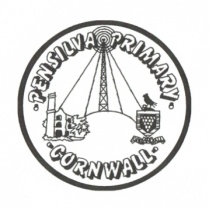 Week beginning 15th November 2021School dinner week 3This week’s diaryThis week’s diaryHello parent and carersThere were some lovely sequenced photos of you following instructions to bake for last weeks homework so well done to all the future chefs! We have written our instructions about ‘How to make a jam sandwich’ this week and all the children have worked really well on these.On Friday 19th November we will be raising money for Children in Need. KS1 will be doing some activities in the afternoon across the two classes, and it will be a 50p donation for each game/ activity they wish to take part in.PE days are Monday and Thursday so please ensure you have a PE kit in school on those days, labelled with your child(ren)’s names. Please only provide laces if your child can do them up themselves.HomeworkWeekly spellings have been sent home to learn for a test on Friday.Reading – read your Read, Write, Inc book at least three times a week.Maths – There has been a subtraction task set for each year group on Mathletics.  English/ Computing – As we have been learning about instructions in English and Algorithms in Computing, there is a writing algorithms activity in homework books. MondayMrs NoblettPE Hello parent and carersThere were some lovely sequenced photos of you following instructions to bake for last weeks homework so well done to all the future chefs! We have written our instructions about ‘How to make a jam sandwich’ this week and all the children have worked really well on these.On Friday 19th November we will be raising money for Children in Need. KS1 will be doing some activities in the afternoon across the two classes, and it will be a 50p donation for each game/ activity they wish to take part in.PE days are Monday and Thursday so please ensure you have a PE kit in school on those days, labelled with your child(ren)’s names. Please only provide laces if your child can do them up themselves.HomeworkWeekly spellings have been sent home to learn for a test on Friday.Reading – read your Read, Write, Inc book at least three times a week.Maths – There has been a subtraction task set for each year group on Mathletics.  English/ Computing – As we have been learning about instructions in English and Algorithms in Computing, there is a writing algorithms activity in homework books. TuesdayMrs Noblett(Mrs McDowell PM)Hello parent and carersThere were some lovely sequenced photos of you following instructions to bake for last weeks homework so well done to all the future chefs! We have written our instructions about ‘How to make a jam sandwich’ this week and all the children have worked really well on these.On Friday 19th November we will be raising money for Children in Need. KS1 will be doing some activities in the afternoon across the two classes, and it will be a 50p donation for each game/ activity they wish to take part in.PE days are Monday and Thursday so please ensure you have a PE kit in school on those days, labelled with your child(ren)’s names. Please only provide laces if your child can do them up themselves.HomeworkWeekly spellings have been sent home to learn for a test on Friday.Reading – read your Read, Write, Inc book at least three times a week.Maths – There has been a subtraction task set for each year group on Mathletics.  English/ Computing – As we have been learning about instructions in English and Algorithms in Computing, there is a writing algorithms activity in homework books. Wednesday Mrs NoblettHello parent and carersThere were some lovely sequenced photos of you following instructions to bake for last weeks homework so well done to all the future chefs! We have written our instructions about ‘How to make a jam sandwich’ this week and all the children have worked really well on these.On Friday 19th November we will be raising money for Children in Need. KS1 will be doing some activities in the afternoon across the two classes, and it will be a 50p donation for each game/ activity they wish to take part in.PE days are Monday and Thursday so please ensure you have a PE kit in school on those days, labelled with your child(ren)’s names. Please only provide laces if your child can do them up themselves.HomeworkWeekly spellings have been sent home to learn for a test on Friday.Reading – read your Read, Write, Inc book at least three times a week.Maths – There has been a subtraction task set for each year group on Mathletics.  English/ Computing – As we have been learning about instructions in English and Algorithms in Computing, there is a writing algorithms activity in homework books. ThursdayMrs NoblettPE with Mr JonesLibraryHello parent and carersThere were some lovely sequenced photos of you following instructions to bake for last weeks homework so well done to all the future chefs! We have written our instructions about ‘How to make a jam sandwich’ this week and all the children have worked really well on these.On Friday 19th November we will be raising money for Children in Need. KS1 will be doing some activities in the afternoon across the two classes, and it will be a 50p donation for each game/ activity they wish to take part in.PE days are Monday and Thursday so please ensure you have a PE kit in school on those days, labelled with your child(ren)’s names. Please only provide laces if your child can do them up themselves.HomeworkWeekly spellings have been sent home to learn for a test on Friday.Reading – read your Read, Write, Inc book at least three times a week.Maths – There has been a subtraction task set for each year group on Mathletics.  English/ Computing – As we have been learning about instructions in English and Algorithms in Computing, there is a writing algorithms activity in homework books. FridayMrs NoblettSpelling testUpcoming dates: Parent meetings week beginning – 15th NovemberChildren in Need Mufti and games afternoon – Friday 19th NovemberTheatre Royal trip – Wednesday 8th December  Last day of term – Friday 17th DecemberOther information Please feel free to send us an email if you have any questions or concerns: nnoblett@pensilva.cornwall.sch.uk  Do not forget the school website; http://pensilva.eschools.co.uk/website for information on school events, policies and newsletters or our Facebook page; Pensilva Primary School for updates. Other information Please feel free to send us an email if you have any questions or concerns: nnoblett@pensilva.cornwall.sch.uk  Do not forget the school website; http://pensilva.eschools.co.uk/website for information on school events, policies and newsletters or our Facebook page; Pensilva Primary School for updates. Other information Please feel free to send us an email if you have any questions or concerns: nnoblett@pensilva.cornwall.sch.uk  Do not forget the school website; http://pensilva.eschools.co.uk/website for information on school events, policies and newsletters or our Facebook page; Pensilva Primary School for updates. 